Рисуем домашних животных, используя уже знакомую нам технику – рисование сухой кистью тычками. Вариантом может стать этот щенок. 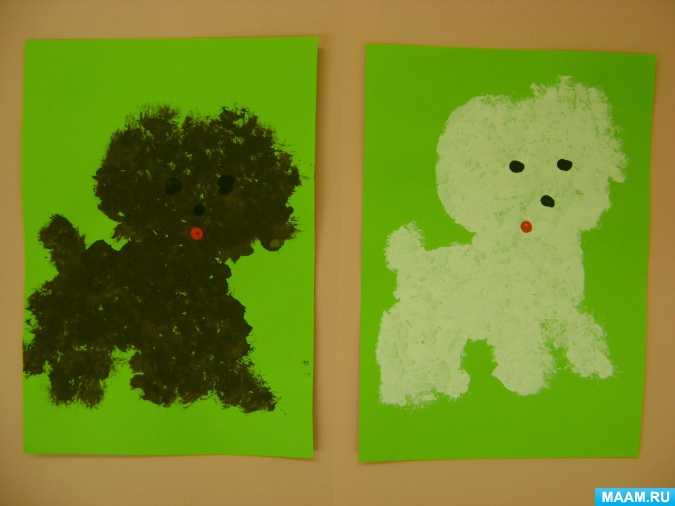 